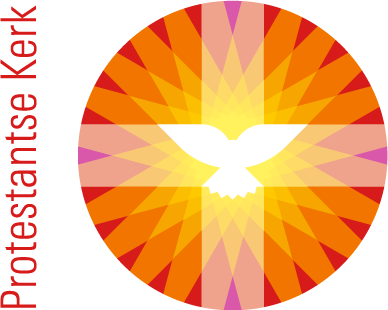 Protestantse gemeente i.w. te HattemProtestantse wijkgemeente•Liturgie bij de viering van Tweede Pinksterdagop maandag 9 juni 2014 in de Andreaskerk te Hattem.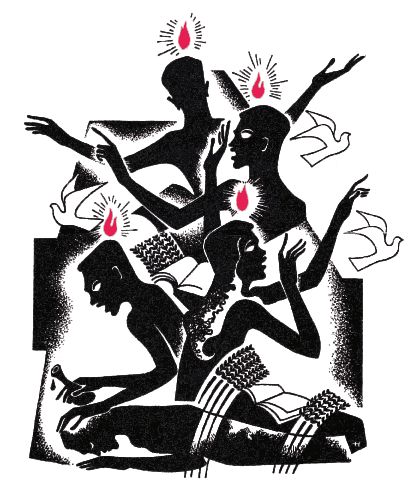 “We zijn er nòg niet over uitgesproken.” Orgelspel.Welkom en mededelingen namens de kerkenraad.Aansteken van de Paaskaars.Aanvangslied:	“Ruis, o Godsstroom der genade”			Evangelische Liedbundel 150Inleidende woorden.Moment van stil gebed.Bemoediging en Groet.We bidden zingend ons gebed van toenadering:			“O Heer die onze Vader zijt”			Liedboek 836:1,4,5“…en spreek tot ons in vuur en wind”Zingen: 		“Wij leven van de wind”Psalmwoorden bij Pinksteren: Psalm 104:1-5a door lector				1 Prijs de HEER, mijn ziel.HEER, mijn God, hoe groot bent u.Met glans en glorie bent u bekleed,2 in een mantel van licht gehuld.U spant de hemel uit als een tentdoek3 en bouwt op de wateren uw hoge zalen,u maakt van de wolken uw wagenen beweegt u op de vleugels van de wind,4 u maakt van de winden uw boden,van vlammend vuur uw dienaren.5 U hebt de aarde op pijlers vastgezet,tot in eeuwigheid wankelt zij niet.Zingen:		Psalm 104:1Gebed bij Pinksteren.We lezen uit: Handelingen 2:1-13 door lector1 Toen de dag van het Pinksterfeest aanbrak waren ze allen bij elkaar. 2 Plotseling klonk er uit de hemel een geluid als van een hevige windvlaag, dat het huis waar ze zich bevonden geheel vulde. 3 Er verschenen aan hen een soort vlammen, die zich als vuurtongen verspreidden en zich op ieder van hen neerzetten, 4 en allen werden vervuld van de heilige Geest en begonnen op luide toon te spreken in vreemde talen, zoals hun door de Geest werd ingegeven.5 In Jeruzalem woonden destijds vrome Joden, die afkomstig waren uit ieder volk op aarde. 6 Toen het geluid weerklonk, dromden ze samen en ze raakten geheel in verwarring omdat ieder de apostelen en de andere leerlingen in zijn eigen taal hoorde spreken. 7 Ze waren buiten zichzelf van verbazing en zeiden: ‘Het zijn toch allemaal Galileeërs die daar spreken?8 Hoe kan het dan dat wij hen allemaal in onze eigen moedertaal horen? 9 Parten, Meden en Elamieten, inwoners van Mesopotamië, Judea en Kappadocië, mensen uit Pontus en Asia, 10 Frygië en Pamfylië, Egypte en de omgeving van Cyrene in Libië, en ook Joden uit Rome die zich hier gevestigd hebben, 11 Joden en proselieten, mensen uit Kreta en Arabië – wij allen horen hen in onze eigen taal spreken over Gods grote daden.’ 12 Verbijsterd en geheel van hun stuk gebracht vroegen ze aan elkaar: ‘Wat heeft dit toch te betekenen?’ 13 Maar sommigen zeiden spottend: ‘Ze zullen wel dronken zijn.’“Kom o Geest des Heren kom”Zingen:		“Kom Schepper God, o heilige Geest			Liedboek 670:1,2,3,7We lezen uit: Galaten 5:13-26 door lector13 Broeders en zusters, u bent geroepen om vrij te zijn. Misbruik die vrijheid niet om uw eigen verlangens te bevredigen, maar dien elkaar in liefde, 14 want de hele wet is vervuld in één uitspraak: ‘Heb uw naaste lief als uzelf.’ 15 Maar wanneer u elkaar aanvliegt, pas dan maar op dat u niet door elkaar wordt verslonden. 16 Ik zeg u dus: laat u leiden door de Geest, dan bent u niet gericht op uw eigen begeerten. 17 Wat wij uit onszelf najagen is in strijd met de Geest, en wat de Geest verlangt is in strijd met onszelf. Het een gaat in tegen het ander, dus u kunt niet doen wat u maar wilt. 18 Maar wanneer u door de Geest geleid wordt, bent u niet onderworpen aan de wet. 19 Het is bekend wat onze eigen wil allemaal teweegbrengt: ontucht, zedeloosheid en losbandigheid, 20 afgoderij en toverij, vijandschap, tweespalt, jaloezie en woede, gekonkel, geruzie en rivaliteit, 21 afgunst, bras- en slemppartijen, en nog meer van dat soort dingen. Ik herhaal de waarschuwing die ik u al eerder gaf: wie zich aan deze dingen overgeven, zullen geen deel hebben aan het koninkrijk van God. 22 Maar de vrucht van de Geest is liefde, vreugde en vrede, geduld, vriendelijkheid en goedheid, geloof, 23 zachtmoedigheid en zelfbeheersing. Er is geen wet die daar iets tegen heeft. 24 Wie Christus Jezus toebehoort, heeft zijn eigen natuur met alle hartstocht en begeerte aan het kruis geslagen. 25 Wanneer de Geest ons leven leidt, laten we dan ook de richting volgen die de Geest ons wijst. 26 Laten we elkaar niet uit eigenwaan de voet dwarszetten en elkaar geen kwaad hart toedragen.“Vruchten van de Geest”Kort moment van orgelspel.Zingen: 		“Wat zijn de goede vruchten”			Liedboek 841  We lezen uit: Handelingen 2:43-47 door lector43 De vele tekenen en wonderen die de apostelen verrichtten, vervulden iedereen met ontzag. 44 Allen die het geloof hadden aanvaard, bleven bijeen en hadden alles gemeenschappelijk. 45 Ze verkochten al hun bezittingen en verdeelden de opbrengst onder degenen die iets nodig hadden. 46 Elke dag kwamen ze trouw en eensgezind samen in de tempel, braken het brood bij elkaar thuis en gebruikten hun maaltijden in een geest van eenvoud en vol vreugde. 47 Ze loofden God en stonden in de gunst bij het hele volk. De Heer breidde hun aantal dagelijks uit met mensen die gered wilden worden.“De Heer breidde hun aantal dagelijks uit”.Zingen:		“Ik geloof in God de Vader”			Liedboek 340bGebeden.Inzameling der gaven.  Orgelspel.
  Zingen:		“De Geest des Heren heeft”			Liedboek 686Zegen:		Voorganger:		(…)Allen:			Amen, amen, amen.Orgelspel.